Зарубіжна література  10 –А класПЛАН –КОНСПЕКТТема.  Федір Достоєвський «Злочин і кара». Розкриття складності та суперечливості духовного світу людини, що стала на шлях злочину (на прикладі героїв роману)Мета: допомогти учням глибше засвоїти провідні ідеї твору, вчити помічати та розкривати майстерність автора у зображенні складності духовного світу людини;  розвивати уміння порівнювати літературні явища з життєвими, висловлювати свої міркування та обґрунтовувати їх; розвивати навички узагальнення, виокремлення головного й деталей, висловлювання своєї думки;виховувати в учнів потребу у творенні добра, у дотриманні загальнолюдських моральних норм.Обладнання: проектор, дошка, відеоматеріали (уривки із кінофільма «Злочин і кара» реж.Л.Куліджанов, 1969р., вокальна симфонія на тексти Ф.Достоєвського і Ф.Кафки, реж. В.Соммер, саундтрек Клінта Менсела «Реквієм по мрії), фоторепродукції до роману, тексти – роман «Злочин і кара», підручник «Зарубіжна література» профільний рівень авт. Д.С.Наливайко, робочі зошити.Тип уроку: нетрадиційний, урок-дослідження.                                                   ХІД УРОКУОРГАНІЗАЦІЙНИЙ ЕТАП    II.      АКТУАЛІЗАЦІЯ ОПОРНИХ ЗНАНЬФронтальне опитування за допомогою ментальних карт (на них зображені «елементи» відповідей або «ключі» до них. Наприклад: уривок газети зі знаком оклику (учні повинні відповісти, що задум роману у Достоєвського виник на основі  випадку, про який прочитав у газеті. Ментальна картка зафарбована в жовтий колір – учні повинні пригадати, що жовтий колір – один із символів автора і назвати деталі у романі відповідного кольору: металева жовта чашка, пожовкле хутро на шубі, шпалери з жовтими квіточками і т.д.)Серед інших питань: У чому полягає новаторство Достоєвського?Які вставні конструкції є у романі? Кого Раскольніков порівнює, ставить на один щабель із моральністю? 2. А тепер учням пропонується створити кілька ментальних карт і запропонувати  відповісти на приховані запитання один одному.3.  Робота в групах. Виконання завдань пошуково-дослідницького характеру. (Письмове завдання на аркушах). По закінченні кожна група коментує написане. Складіть схему:  еволюція  образу Раскольникова.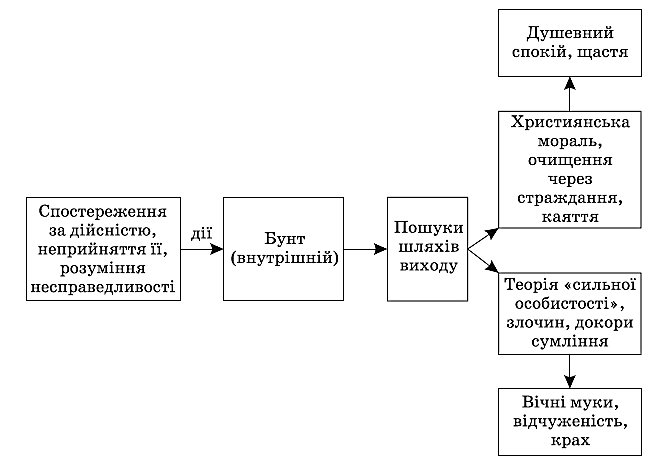 МОТИВАЦІЯ НАВЧАЛЬНОЇ ДІЯЛЬНОСТІ      «Кожна людина мусить бути людиною і ставитися до інших, як людина»,— ця істина, висловлена Достоєвським, актуальна і в наш час. Письменник-гуманіст прагнув, щоб такої думки дотримувалися, так чинили і політики, і влада, і звичайні громадяни одне щодо одного.  Мудрець давніх часів, байкар Езоп сказав: «Погано стане всім людям, коли кожен вимагатиме свого».  Якими якостями повинна бути наділена та «надлюдина», щоб мати право розпоряджатися життям інших, судити винних і невинних? Над цим питанням та багатьма іншими ми й працюватимемо сьогодні.ВИВЧЕННЯ НОВОГО МАТЕРІАЛУДостоєвський, закінчивши роботу над романом «Злочин і кара», ще тоді, 150 років тому, передбачив  його живучість і популярність. «Вы можете изменять имена героев, звертається він до нащадків, можете изменить  даже сюжет. Единственное, чего прошу не трогать, - дух произведения».  Тож прошу вас в аналізі і коментаріях враховувати особливості епохи, життя та поглядів автора, даби «не разрушить созданное гением». Кажуть, музика здатна переносити людину в іншу епоху. Мені подобається підбирати музичний «текст» до  тексту літературного .  Зупинилася на цьому… ( Звучить саундтрек Клінта Менсела «Реквієм по мрії»). В оригіналі це реквієм Моцарта, останній твір у його житті). Запитання до учнів:-Які думки у вас викликала музика? (занепокоєння, передчуття біди, страх; з однієї сторони – краса, з іншої – стихія, страх, руйнація, корабель і одна людина за штурвалом…)-Як це відноситься до Раскольнікова ?  (один, страх, бореться зі стихією).-Як це стосується Достоєвського? ( бурхлива епоха і небезпечна)Самостійна робота з підручником. У романі автор змалював картину, коли Раскольніков прогулювався провулком і обдумував мотив злочину. Знайдіть це місце у творі і створіть усний малюнок прочитаного. Після  виконаного завдання та коментарів вчитель демонструє на екрані відповідний уривок із кінофільму. Учні порівнюють власний усний малюнок із сюжетним «малюнком» режисера стрічки Л.Куліджанова.Виконання завдань пошуково-дослідницького характеру.Повернемося до персонажів що стали на шлях злочину: Соні та Родіона. (слайд на дошці). Запитання: чому я до злочинців віднесла і Соню? (учні мають помітити в її стилі життя негативні, «порочні» явища» і визнати, що переступити мораль – це теж злочин) Робота в групах. Перша - адвокати Соні, друга – адвокати Родіона. Спочатку учні мають дослідити за допомогою кіл Вена, що об’єднує цих персонажів, а що розділяє. Відмінне: Раскольников скоїв злочин заради себе, а Соня переступила межу заради інших; Раскольников   вивів свою теорію, Соня мала тверду віру в Бога;Раскольников - бунтівник, Соня – покора; Раскольников - убивця, Соня – повія. Спільне: обоє - молоді, одинокі, бідні, діти епохи, обоє переступили мораль).З`ясувавши всі деталі, ви як адвокати виправдайте  Соню і Родіона.  Чи можливо було їм йти іншим шляхом?  Учням пропонується уявити ситуацію: адвокатом Соні є Раскольников. Чи виправдав би він юну дівчину, що вчинила гріх. (Діти мають пригадати уривок з твору, коли Раскольников пропонує Соні самогубство. Тим самим учні доводять, що Раскольников не зміг би виправдати Соню.) (Відеосюжет про Соню та Раскольникова).  Учитель робить висновок: самогубство – один із найбільших гріхів, визнаних церквою. Самогубців навіть на відспівують. Як би не було важко у житті, які б проблеми не траплялися, пам’ятайте, можливість вийти зі складного становища є лише у живих.УЗАГАЛЬНЕННЯ І СИСТЕМАТИЗАЦІЯ1. У народі популярною є приказка – вчитися на помилках.  В уривках з роману,  які зачитуватиму, схована помилка.  Учні повинні знайти її і дати правильну відповідь. "Я не тобі, я всьому людському стражданню  поклонився"?  З цими словами Родіон упав у ноги матері, міцно їх обнявши…Правильна відповідь: Родіон поклонився Соні. (Учням пропонується знайти цей уривок у тексті і виразно зачитати).   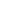     "А коли немає куди йти людині. А потрібно…  коли немає до кого, коли йти більше нікуди?"  Ці слова мучили Дуню до болю, вона сумнівалася у коханні Лужина...Правильна відповідь: це слова Мармеладова.      Роман починається описом. Найперше автор знайомить нас з кімнатою, в якій мешкав Родіон Раскольников.Правильна відповідь: роман починається з опису міста Петербурга.  (Петербург можна вважати співучасником злочину: на Сінній площі знаходилося 16 будинків і 18 «питейных заведений», в ньому жили «бывшие люди»).Дуня Раскольника закуталася у велику сімейну драдедамову хустину і вибігла на вулицю. Правильна відповідь: драдедамова хустина була у Соні (она одела семейный драдедамовий платок (зелений) и вышла на улицу). Раскольников побачив уві сні, як жорстоко вбили коня. Прокинувшись, він тут же подумав: «І я зможу це зробити»…Правильна відповідь: «Невже я зможу теж так убити її… Ні…»2. Формування вмінь та навичок    Виконання завдань пошуково-дослідницького характеру.Повернемося до персонажів що стали на шлях злочину: Соні та Родіона. (слайд на дошці). Запитання: чому я до злочинців віднесла і Соню? (учні мають помітити в її стилі життя негативні, «порочні» явища; переступити мораль – це теж злочин) Робота в групах. Перша - адвокати Соні, друга – адвокати Родіона. Спочатку учні мають дослідити за допомогою кіл Вена, що об’єднує цих персонажів, а що розділяє. Відмінне:  Раскольников скоїв злочин заради себе, а Соня переступила межу заради інших; Раскольникова  – вивів свою теорію, Соня мала тверду віру в Бога, Раскольников - бунтівник, Соня – покора, Раскольников - убивця, Соня – повія. Спільне: обоє - молоді, одинокі, бідні, діти епохи, обоє переступили мораль).З`ясувавши всі деталі, ви як адвокати, попробуйте виправдати Соню і Родіона.  Чи можливо було їм йти іншим шляхом?  Учням пропонується ситуація: адвокат Соні – Раскольников. Чи виправдав він юну дівчину, що вчинила гріх. (Діти мають пригадати уривок з твору, коли Раскольников пропонує Соні самогубство. Тим самим учні доводять, що Раскольников не зміг би виправдати Соню.) (Відеосюжет про Соню та Раскольникова).  Учитель робить висновок, що самогубство – один із найбільших гріхів, визнаних церквою. Самогубців навіть на відспівують. Як би не було важко у житті, які б проблеми не траплялися, пам’ятайте, можливість вийти зі складного становища є лише у живих.3.Учитель пропонує учням відволіктися від епохи героїв Достоєвського, пригадати, що серед нас є ровесники Соні, Родіона. Чи знайомі вам душевні муки?  Можете назвати причину? Коли вони терзають вас? ( Учні називають важкі періоди свого життя (якщо такі були): коли вони були самі зі своєю проблемою, коли не мали підтримки,  поради, коли вони замикалися.)  А як називаються такий стан людини? (Самотність). Давайте доберемо епітети: жорстока, холодна, люта, вбивча, глуха, нещасна… Раскольнікову знайома самотність? А Соні? А Альоні Іванівні? Лизаветі? Учитель робить висновок: між нами і ними – півтора століття, війни, реформи, технічний прогрес, розвиток. Усе змінюється, а внутрішній світ людини - незмінний. Тож вкрай необхідно розкрити причини страждань героїв Достоєвського, проаналізувати, зробити висновки аби уникнути подібного у своєму житті.4.Ми говорили вже про поліфонію на попередніх уроках. Термін означає «багатоголосся». На основі цього  британський психолог Боно створив метод паралельного мислення, в процесі якого різні точки зору і підходи існують локально, не переплітаючись, а доповнюючи один одного. Це метод «Шести капелюхів». (Учні переглядають відеоуривок із кінофільму «Злочин і кара»: Раскольников у трактирі почув розмову про стару лихварку).Завдання: проаналізувати  цей сюжет за методом «Шести капелюхів».-«Білий» капелюх- яка інформація у вас є, а якої не вистачає?-Жовтий – віднайдіть переваги, щось позитивне.-Чорний – колір суддівської мантії – критика, осуд.-Червоний – область емоції, почуття, інтуїція.-Зелений – можливість, додайте творчості.-Синій – що буде далі? Учитель робить висновок: кожна думка, ідея може існувати і розвиватися. Кожен колір ми можемо взяти за основу, підґрунтя і створити новий сюжет, намалювати іншу картину. ТВОРЧИЙ БЛОК1. Сьогодні на уроці ми ділилися на групи, розколювалися нібито, однак тепер я хочу об`єднатися і виконати наступне завдання спільно. Давайте помалюємо,  створимо усний малюнок.Завдання: уявно завітаємо до кімнати Раскольникова. І  кожен «намалює» одну-дві деталі побаченого. (У ході творчого завдання учні мають не лише «намалювати» побачену деталь, а й назвати її колір та пояснити, чому на ній акцентовано увагу. Учні можуть «доповнити» усний малюнок деталями, яких «не видно» було в описі кімнати автором. Одне філософське правило говорить: «Бытие определяет сознание». Тож жити в таких умовах, в яких жили Соня та Раскольников, людина не повинна. Ми маємо прагнути створювати затишок, чистоту, світло, тепло навколо себе. 2.Учням пропонується  уявити Соню чи Родіона своїми знайомими, однокласниками чи  друзями. У них зараз проблеми.  Соня і Родіон чекають від вас поради. Напишіть їм СМС. VII. ВИСНОВОК. ПІДВЕДЕННЯ ПІДСУМКІВ1.«Кожна людина мусить бути людиною і ставитися до інших, як людина»,— ця істина, висловлена Достоєвським, близька до біблійної, актуальна і в наш час. Письменник-гуманіст прагнув, щоб такої думки дотримувалися, так чинили люди у ставленні один щодо одного. (Відео з Ютуб) Інтерактивна вправа . Продовжіть думку Достоєвського: «Світ потрібно змінювати, і першим кроком має бути …» (кожен учень має доповнити слова автора власними міркуваннями).2.Підсумки учнівських відповідей. Я почула думки, з якими я дещо не згодна, однак враховуючи «авторське» право на погляд, дякую таким учням за коментарі. Приємно оцінювати високими балами……, прикро, що ми не почули думку…..ДОМАШНЄ ЗАВДАННЯПовторити теоретичний матеріал у підручнику на стор. 96-105, виконати різнорівневі тестові завдання для самоконтролю на стор.106 (письмово).